Old School Ideas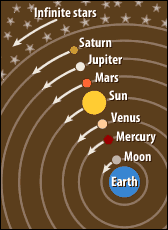 During the Middle Ages (until the 1500’s), scientific ideas came from:The writings of ancient  and The teachings of the ________________________________________________________Believed the earth was the center of the universe (_______________________________________________________)  Ptolemy’s ideaChanging IdeasBeginning in the 1500’sExplorers are _____________________________________________ the EarthTranslate the work of Arab scientistsHindu-Arabic number system spread to Astronomers invented better tools for studying ___________________________________________________Copernicus ()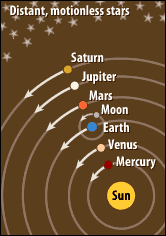 Sun centered universe (____________________________________) – planets revolve around the sun, moon revolves around EarthWorked in secret because he feared ______________________________________________ by the Catholic ChurchPublished his ideas in 1543Kepler ()Used math to show that planets moved in __________________________________ (oval orbits) not circles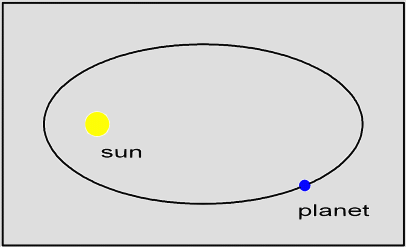 Planets moved faster when they got close to the sun_________________________________________ so he didn’t fear the churchGalileo ()Built improved ______________________________, clock, and water thermometer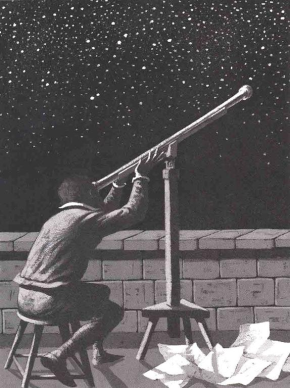 Discovered:Mountains on the moonSpots on the sunFour moons of JupiterEvidence of __________________________________________ UniverseIn 1532, charged with ________________________________ (anti-Church teachings)Lived under house arrest.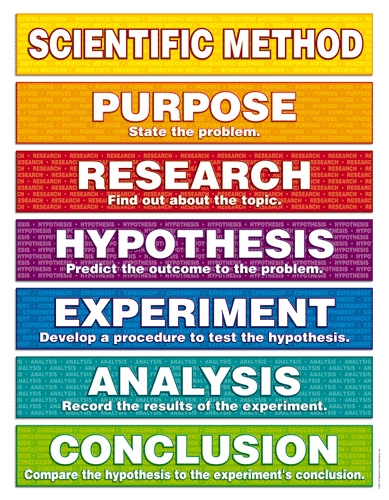 Francis Bacon ()Thought you should throw out everything that hadn’t been testedCame up with the _____________________________________________Rene Descartes ()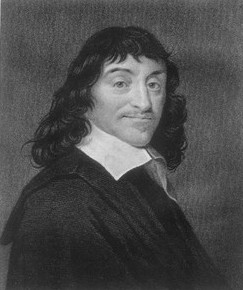  “I think, therefore I am.”Used math to prove scientific factsFounder of modern rationalism – all knowledge is based on _____________________________.Isaac Newton ()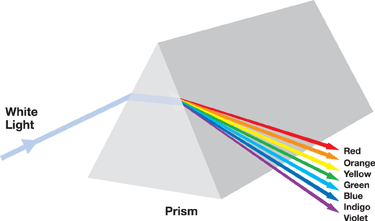 (1642-1727)White light is made of different colors (_____________________________________)Invented calculus (type of math)Theory of the ______________________________________________ – force of gravity holds the entire solar system together and keeps the planets in their orbitsWhat goes _________________________ must come _____________________________________The Catholic Church and ScienceThe Catholic Church served as the authority for ___________________________ and society.The viewed the ________________________ as the sole source of information.The Catholic Church viewed the new scientific research as a threat to their ________________________________.  The challenges to authority through science and reasoning encouraged a group of philosophers to question and challenge __________________________________________________________.  This is known as the Enlightenment, and leads to numerous revolutions that end absolute monarchies. 